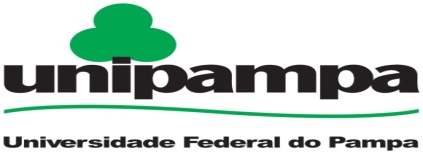 ACEITE DE ORIENTAÇÃO DE TCC BIOTECNOLOGIAEu ___________________________________ (nome do orientador) SIAPE n°___________________ declaro que o acadêmico _________________________________ (nome do aluno) matrícula n°_______________________ é meu orientado no componente curricular _______________ (TCCI, TCCII, TCCIII ou TCCIV) sujeito às normas específicas e ao cumprimento das resoluções Unipampa._______________________             ________________________            Aluno                                               Orientador				São Gabriel, ___ de _____________ de 20___.